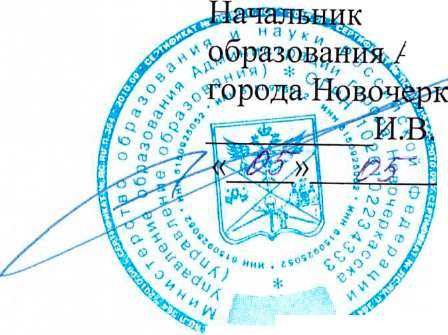 УТВЕРЖДАЮУправления Администрации асска Троценко 2015 г.УСТАВмуниципального бюджетного общеобразовательного учреждения средней общеобразовательной школы № 15 (новая редакция)г. Новочеркасск 2015 годОбщие положения 1.1. Средняя школа № 15 открыта на основании решения исполкома горсовета народных депутатов № 256 от 21.07.87 г. и приказа по ГорОНО № 158 от 26.08.87 г., по РайОНО № 61а от 31.08.87 г., после деления средней школы  № 20 на две самостоятельные  средние школы.С 1995 г. средняя школа  № 15 переименована в муниципальное общеобразовательное учреждение № 15 (далее МОУ № 15) согласно свидетельству о Государственной регистрации от 10.02.1995 г. серии МП №1449, решение № 2911.С 1997 г. МОУ № 15 переименована в муниципальное общеобразовательное учреждение среднюю общеобразовательную школу № 15   согласно свидетельству о Государственной регистрации от 18.11.1997 г. серии МП № 1449, решение № 445. С 2011 г. муниципальное общеобразовательное учреждение средняя общеобразовательная школа № 15 переименована в муниципальное бюджетное общеобразовательное учреждение среднюю образовательную школу № 15 (далее Школа) на основании приказа Управления образования Администрации города Новочеркасска от 01.03.2011 г. № 123.Школа была переименована в связи с изменением типа Школы в целях создания муниципального бюджетного общеобразовательного учреждения средней общеобразовательной школы в соответствии с приказом Управления образования Администрации города Новочеркасска от 18.01.2011 г.  № 38 «Об изменении типа муниципальных общеобразовательных учреждений с целью создания муниципальных бюджетных общеобразовательных учреждений». Настоящая редакция Устава утверждается в связи с приведением в соответствие учредительных документов Школы с Федеральным законом № 273-ФЗ от  29.12.2012 г. «Об образовании в Российской Федерации».1.2.  С момента регистрации настоящего Устава устав муниципального бюджетного общеобразовательного учреждения средней общеобразовательной школы № 15, зарегистрированный Межрайонной инспекцией ФНС России № 13 по Ростовской области 15.03.2011 г. за № 1026102220990, утрачивает силу. 1.3. Наименование Школы:       - полное: муниципальное бюджетное общеобразовательное учреждение средняя общеобразовательная школа № 15;- сокращенное: МБОУ СОШ № 15.1.4. Организационно-правовая форма: учреждение.1.5. Тип учреждения: бюджетное.1.6. Место нахождения Школы:Ростовская область, город Новочеркасск, ул. Клещева, 39  тел.: 23-00-501.7. Почтовый адрес:346406, Ростовская область, город Новочеркасск, ул. Клещева, 39.1.8. Школа является некоммерческой организацией, не преследует извлечение прибыли в качестве основной цели своей деятельности.1.9. Школа является муниципальным учреждением. 1.10. Предметом деятельности и целями создания Школы является оказание муниципальных услуг в сфере образования.1.11. Учредителем и собственником имущества Школы является муниципальное образование «Город Новочеркасск». Функции Учредителя Школы осуществляет Управление образования Администрации города Новочеркасска (далее – Учредитель).Полномочия собственника имущества Школы осуществляет Комитет по управлению муниципальным имуществом Администрации города Новочеркасска (далее – Собственник).1.12. Адрес Учредителя и Собственника: 346400, Россия, Ростовская обл., г. Новочеркасск, проспект Платовский, д. 59-б.1.13. Школа является юридическим лицом, имеет самостоятельный баланс, счета в территориальном органе Федерального казначейства, печать установленного образца,штамп и бланки со своим наименованием.1.14. Школа руководствуется в своей деятельности федеральными законами, указами и распоряжениями Президента Российской Федерации, постановлениями и распоряжениями Правительства Российской Федерации, решениями отраслевых органов управления образованием, Типовым положением об общеобразовательном учреждении, решениями Учредителя и настоящим уставом.1.15. Школа приобретает право на образовательную деятельность и льготы, предоставляемые законодательством РФ, с момента выдачи ей лицензии.1.16. Права Школы на выдачу выпускникам документа государственного образца о соответствующем уровне образования, на пользование печатью, на включение в схему централизованного государственного финансирования возникают у Школы с момента государственной аккредитации, подтвержденной свидетельством о государственной аккредитации.1.17. Школа проходит государственную аккредитацию в порядке, установленном законом РФ «Об образовании в Российской Федерации» и другими нормативными документами.1.18. Участниками образовательного процесса являются обучающиеся, их родители и работники школы.1.19. В Школе наряду с должностями педагогических работников предусматриваются должности иных работников, осуществляющих вспомогательные функции.1.20. Для всех работников проводится аттестация в целях подтверждения соответствия работников занимаемым ими должностям на основе оценки их профессиональной деятельности и по желанию педагогических работников в целях установления квалификационной категории.1.21. Лица, не имеющие специальной подготовки или стажа работы, установленных в разделе «Требования к квалификации», но обладающие  достаточным практическим опытом и выполняющие качественно и в полном объеме возложенные на них должностные обязанности, по рекомендации аттестационной комиссии назначаются на соответствующие должности так же, как и лица, имеющие специальную подготовку и стаж работы.1.22. Медицинское обслуживание обучающихся обеспечивается на основании договора специально закрепленным медицинским персоналом учреждения здравоохранения города Новочеркасска, который наряду с администрацией и педагогическими работниками Школы несет ответственность за проведение лечебно-профилактических мероприятий, соблюдение санитарно-гигиенических норм, режим и качество питания обучающихся.1.23. Школа по согласованию с Учредителем и Собственником предоставляет безвозмездно медицинской организации помещение, соответствующее условиям и требованиям для осуществления медицинской деятельности, закрепленным в нормативных актах. 1.24. Организация питания в школе возлагается на администрацию школы совместно с предприятием общественного питания на договорной основе. Школа по согласованию с Учредителем и Собственником выделяет специальное помещение для организации питания учащихся.Предприятие общественного питания наряду с администрацией несет ответственность за соблюдение санитарно-гигиенических норм, режим и качество питания.Обеспечение питанием обучающихся за счет бюджетных ассигнований  осуществляется в случаях и в порядке, которые установлены Учредителем.1.25. В Школе не допускается создание и деятельность организационных структур, политических партий, общественно-политических и религиозных движений и организаций.1.26. Школа не отвечает по обязательствам Учредителя и созданных им юридических лиц.1.27. Школа от своего имени приобретает имущественные и личные неимущественные права и несет ответственность, выступает истцом и ответчиком в суде и арбитражном суде в соответствии с действующим законодательством Российской Федерации.1.28. Школа от своего собственного имени заключает контракты и иные гражданско-правовые договоры.1.29. Размещение заказов на поставки товаров, выполнение работ и оказание услуг осуществляется Школой в порядке, установленном для размещения заказов для муниципальных нужд.2. Цели, предмет и виды деятельности школы.2.1. Основными целями Школы являются:- создание условий для реализации гражданами Российской Федерации гарантированного государством права на получение общедоступного и бесплатного общего образования; разностороннего развития личности, в том числе путём удовлетворения потребности обучающихся в самообразовании и получении дополнительного образования;- формирование общей культуры личности обучающихся на основе усвоения обязательного содержания образовательных программ, их адаптации к жизни в обществе;- создание основы для осознанного выбора и последующего освоения профессиональных образовательных программ;- воспитание гражданственности, трудолюбия, уважения к правам и свободам человека, любви к окружающей природе, Родине, семье;- формирование здорового образа жизни.2.2. Основными видами деятельности Школы для достижения целей её создания и деятельности является:2.2.1. Реализация  основных общеобразовательных программ:- образовательные программы начального общего образования;- образовательные программы основного общего образования;- образовательные программы среднего общего образования.Реализация указанных программ в рамках федеральных государственных образовательных стандартов осуществляется бесплатно.2.2.2. Реализация дополнительных образовательных общеразвивающих программам, которые не являются основной целью деятельности Школы.       2.2.3. Школа вправе осуществлять  организацию отдыха и оздоровления обучающихся в оздоровительных лагерях на базе школы  в каникулярное время.       2.3. Образовательные программы самостоятельно разрабатываются Школой  в соответствии с федеральными государственными образовательными стандартами  и с учетом соответствующих примерных основных образовательных программ.2.4. Образовательные программы самостоятельно утверждаются Школой.       2.5. Школа вправе осуществлять деятельность, приносящую дополнительный доход, не являющуюся основным видом деятельности, лишь постольку, поскольку это служит достижению целей, ради которых она создана, и соответствующую этим целям, а именно:- обучение по дополнительным общеобразовательным программам;- преподавание специальных курсов и циклов дисциплин, не предусмотренных учебным планом;- изучение дисциплин сверх часов, предусмотренных учебным планом;- курсы по подготовке обучающихся к поступлению в образовательные учреждения среднего и высшего профессионального образования;- присмотр и уход за детьми в группе временного пребывания;- организация летнего отдыха за рамками муниципального задания;- другое в рамках своей компетенции.Указанные в настоящем пункте виды деятельности Школы являются видами деятельности, приносящими доход (платными услугами).2.5.1. Платные образовательные услуги не могут быть оказаны вместо образовательной деятельности, финансовое обеспечение которой осуществляется за счет бюджета муниципального образования «Город Новочеркасск».        2.5.2.Оказание платных образовательных услуг осуществляется в соответствии с законодательством Российской Федерации.2.6. Школа имеет также право:       - выступать арендодателями имущества;      - получать пожертвования от граждан и организаций;      - получать иные доходы, предусмотренные законодательством РФ.2.7. Школа вправе сверх установленного муниципального задания, а также в случаях, определенных федеральными законами, оказывать услуги, относящиеся к основным видам деятельности Школы, предусмотренным настоящим уставом.      2.8. Деятельность Школы регламентируется следующими видами локальных актов:      - решениями коллегиальных органов самоуправления;      - приказами и распоряжениями директора Школы;      - правилами внутреннего трудового распорядка;      - положениями и другими видами локальных актов.      2.9. Локальные акты Школы не могут противоречить настоящему Уставу.3. Имущество  и финансовое обеспечение Школы. 3.1. Имущество Школы, отраженное на ее самостоятельном балансе, находится в муниципальной собственности и закрепляется на праве оперативного управления за Школой Собственником. В состав имущества Школы не может включаться имущество иной формы собственности.       Земельный участок, на котором расположена Школа, предоставляется ей в постоянное (бессрочное) пользование.       3.2. Право оперативного управления в отношении муниципального имущества, принадлежащего  Школе, возникает у Школы с момента передачи имущества.       3.3. Школа отвечает по своим обязательствам всем находящимся у нее на праве оперативного управления имуществом, как закрепленным за Школой Собственником, так и приобретенным за счет доходов, полученных от приносящей доход деятельности, за исключением особо ценного движимого имущества, закрепленного за Школой или приобретенного Школой за счет выделенных Учредителем средств, а также недвижимого имущества. Под особо ценным движимым имуществом понимается движимое имущество, без которого осуществление Школой своей уставной деятельности будет существенно затруднено. Перечень особо ценного движимого имущества определяется Учредителем.       3.4. Школа без согласия Собственника не вправе распоряжаться особо ценным движимым имуществом, закрепленным за ней или приобретенным Школой за счет средств, выделенных ей на приобретение такого имущества, а также недвижимым имуществом. Остальным имуществом, находящимся у нее на праве оперативного управления, Школа вправе распоряжаться самостоятельно, если иное не установлено законом.       Школа вправе осуществлять приносящую доходы деятельность лишь постольку, поскольку это служит достижению целей, ради которых она создана, и соответствующую этим целям.  Доходы, полученные от такой деятельности, и приобретенное за счет этих доходов имущество поступают в самостоятельное распоряжение Школы.3.5. В случае сдачи в аренду с согласия Собственника и Учредителя недвижимого имущества и особо ценного движимого имущества, закрепленного за Школой или приобретенного Школой за счет средств, выделенных ей Учредителем на приобретение такого имущества, финансовое обеспечение содержания такого имущества Учредителем не осуществляется.3.6. Школой может быть совершена крупная сделка только с предварительного согласия Собственника и Учредителя.Крупной сделкой признается сделка или несколько взаимосвязанных сделок, связанная с распоряжением денежными средствами, отчуждением иного имущества (которым в соответствии с федеральным законом Школа вправе распоряжаться самостоятельно), а также с передачей такого имущества в пользование или в залог при условии, что цена такой сделки либо стоимость отчуждаемого или передаваемого имущества превышает 10 процентов балансовой стоимости активов Школы, определяемой по данным ее бухгалтерской отчетности на последнюю отчетную дату.Крупная сделка, совершенная с нарушением этих требований, может быть признана недействительной по иску Школы, Учредителя или  Собственника, если будет доказано, что другая сторона в сделке знала или должна была знать об отсутствии предварительного согласия Учредителя и Собственника имущества Школы.3.7. Школа не вправе размещать денежные средства на депозитах в кредитных организациях, а также совершать сделки с ценными бумагами, если иное не предусмотрено федеральными законами.3.8. Собственник по согласованию с Учредителем вправе изъять у Школы излишнее, неиспользуемое либо используемое не по назначению имущество и распорядиться им по своему усмотрению.3.9. При осуществлении права оперативного управления имуществом Школа обязана:- эффективно и по назначению использовать имущество;- обеспечивать сохранность имущества;- осуществлять капитальный и текущий ремонт имущества;- осуществлять амортизацию и восстановление изнашиваемой части имущества, переданного в оперативное управление.Источником формирования имущества и финансовых ресурсов Школы являются:- муниципальное имущество, закрепленное за Школой на праве оперативного управления;- бюджетные средства, поступающие на счет Школы в соответствии с утвержденным муниципальным заданием;- доходы от разрешенной настоящим Уставом деятельности;- средства, полученные от родителей (законных представителей), за предоставление обучающимся дополнительных платных образовательных услуг, добровольные пожертвования других физических и юридических лиц;- иные источники финансирования в соответствии с законодательством Российской Федерации.3.10. Доходы, полученные от оказания услуг, выполнения работ, реализации продукции, а также имущество, приобретенное за счет этих доходов, поступают в самостоятельное распоряжение Школы и учитываются в смете доходов и расходов на отдельном балансе учреждения.3.11.Доходы от использования имущества, находящегося в оперативном управлении, а также имущество, приобретенное Школой, поступают в оперативное управление Школы.3.12. Учредитель является главным распорядителем бюджетных средств Школы, формирует и утверждает для Школы муниципальное задание.Школа не вправе отказаться от выполнения муниципального задания.Уменьшение объема субсидии, предоставленной на выполнение муниципального задания, в течение срока его выполнения осуществляется только при соответствующем изменении муниципального задания.3.13. Финансовое обеспечение выполнения Школой  муниципального задания осуществляется в виде субсидий из местного и областного бюджетов.Финансовое обеспечение выполнения муниципального задания осуществляется с учетом расходов на содержание недвижимого имущества и особо ценного движимого имущества, закрепленных за Школой  или приобретенных за счет средств, выделенных Школе Учредителем  на приобретение такого имущества, расходов на уплату налогов, в качестве объекта налогообложения по которым признается соответствующее имущество, в том числе земельные участки.Финансовое обеспечение выполнения Школой муниципального задания осуществляется на основе нормативов в расчете на одного обучающегося.3.14. Школа осуществляет операции с поступающими ей в соответствии с законодательством Российской Федерации средствами через лицевые счета, открываемые в территориальном органе Федерального казначейства в порядке, установленном законодательством Российской Федерации. 3.15. Не использованные в текущем финансовом году остатки средств, предоставленных Школе из местного и областного бюджетов, используются в очередном финансовом году на те же цели.3.16. Не использованные в текущем финансовом году остатки средств, предоставленных Школе из местного и областного бюджетов, подлежат перечислению Школой в соответствующий бюджет. Остатки средств, перечисленные Школой в соответствующий бюджет, могут быть возвращены Школе в очередном финансовом году при наличии потребности в направлении их на те же цели в соответствии с решением Учредителя.3.19. Школа представляет месячную, квартальную и годовую бухгалтерскую отчетность в порядке, установленном Министерством финансов Российской Федерации. 3.20. Условия оплаты труда сотрудников Школы, регулируются законодательством РФ. Кроме того, часть прибыли, полученной образовательным учреждением за платные дополнительные образовательные услуги и другие виды деятельности, предусмотренные Уставом, направляются на заработную плату, доплаты и надбавки к зарплате работников школы, занятых в этих видах деятельности.             4. Организация деятельности, права, обязанности и ответственность Школы. 4.1. Школа обладает автономией, под которой понимается самостоятельность в осуществлении образовательной, методической, административной, финансово-экономической деятельности, разработке и принятии локальных нормативных актов в соответствии с Федеральным законодательством, нормативными правовыми актами Российской Федерации, законами и нормативными правовыми актами Ростовской области, нормативными правовыми актами муниципального образования «Город Новочеркасск» и настоящим Уставом.4.2. Школа строит свои взаимоотношения с другими юридическими и физическими лицами во всех сферах своей деятельности на основании договоров. В своей деятельности Школа учитывает интересы потребителей, обеспечивает качество продукции, работ, услуг.4.3. Школа свободна в определении содержания образования, выборе учебно-методического обеспечения, образовательных технологий по реализуемым ею общеобразовательным программам.4.4.   К компетенции Школы относятся:- разработка и принятие правил внутреннего распорядка обучающихся, правил внутреннего трудового распорядка, иных локальных нормативных актов Школы;- материально-техническое обеспечение образовательной деятельности, оборудование помещений в соответствии с государственными и местными нормами и требованиями, в том числе в соответствии с федеральными государственными образовательными стандартами, федеральными государственными требованиями;- предоставление Учредителю и общественности ежегодного отчета о поступлении и расходовании финансовых и материальных средств, а также отчета о результатах самообследования;- установление штатного расписания, если иное не установлено законодательством Российской Федерации;- прием на работу работников, заключение с ними и расторжение трудовых договоров, если иное не установлено действующим законодательством, распределение должностных обязанностей, создание условий и организация дополнительного профессионального образования работников;- разработка и утверждение образовательных программ Школы;- разработка и утверждение по согласованию с Учредителем программы развития Школы, если иное не установлено действующим законодательством;- прием обучающихся в Школу;- определение списка учебников в соответствии с утвержденным федеральным перечнем учебников, рекомендованных к использованию при реализации имеющих государственную аккредитацию программ начального общего, основного общего и среднего общего образования, а также учебных пособий, допущенных к использованию при реализации указанных образовательных программ Школой;- осуществление текущего контроля успеваемости и промежуточной аттестации обучающихся, установление их форм, периодичности и порядка проведения;- индивидуальный учет результатов освоения обучающимися образовательных программ, а также хранение в архивах информации об этих результатах на бумажных и (или) электронных носителях;- использование и совершенствование методов обучения и воспитания, образовательных технологий, электронного обучения;- проведение самообследования, обеспечение функционирования внутренней системы оценки качества образования;- создание необходимых условий для охраны и укрепления здоровья, организации питания обучающихся и работников Школы;- создание условий для занятия обучающимися физической культурой и спортом;- приобретение бланков документов об образовании;- установление требований к одежде обучающихся, если иное не установлено действующим законодательством;- содействие деятельности общественных объединений обучающихся, родителей (законных представителей) несовершеннолетних обучающихся, осуществляемой в Школе и не запрещенной законодательством Российской Федерации;- организация научно-методической работы, в том числе организация и проведение научных и методических конференций, семинаров;- обеспечение создания и ведения официального сайта Школы в сети «Интернет»;- иные вопросы в соответствии с законодательством Российской Федерации.4.5. Школа обязана осуществлять свою деятельность в соответствии с законодательством об образовании, в том числе:- обеспечивать реализацию в полном объеме общеобразовательных программ начального общего, основного общего и среднего общего образования, соответствие качества подготовки обучающихся установленным требованиям, соответствие применяемых форм, средств, методов обучения и воспитания возрастным, психофизическим особенностям, склонностям, способностям, интересам и потребностям обучающихся;- создавать безопасные условия обучения, воспитания обучающихся в соответствии с установленными нормами, обеспечивающими жизнь и здоровье обучающихся и работников Школы;- соблюдать права и свободы обучающихся, родителей (законных представителей) несовершеннолетних обучающихся, работников Школы.4.6. Для достижения целей своей деятельности Школа имеет право:- планировать и осуществлять свою деятельность исходя из уставных целей, муниципальных заданий Учредителя в пределах видов деятельности, предусмотренных настоящим Уставом;- самостоятельно, с учетом федеральных государственных образовательных стандартов и примерных образовательных учебных программ, разрабатывать и реализовывать основные и дополнительные образовательные общеразвивающие программы;- разрабатывать и утверждать учебный план, расписание занятий и годовой календарный учебный график (по согласованию с Учредителем);- выбирать формы, средства и методы обучения и воспитания в рамках, определённых законом РФ «Об образовании в Российской Федерации»;- самостоятельно выбирать систему оценок, формы, порядок и периодичность текущего контроля успеваемости и промежуточной аттестации обучающихся;- реализовывать дополнительные образовательные программы и оказывать дополнительные услуги, в том числе за оплату, за пределами основных образовательных программ, определяющих статус Школы;- привлекать для осуществления своей уставной деятельности дополнительные источники финансовых и материальных средств, включая использование банковского кредита;- в установленном порядке совершать различные сделки, не противоречащие настоящему Уставу и не запрещенные действующим законодательством;- заключать гражданско-правовые договоры на поставку товаров, выполнение работ, оказание услуг для своих нужд в порядке, установленном действующим законодательством;- осуществлять образовательную деятельность за счет средств физических и (или) юридических лиц по договорам об оказании платных образовательных услуг;-  определять структуру, нормы, условия оплаты труда работников Школы в соответствии с действующим законодательством, муниципальным заданием;- определять список  учебников и учебно-методических комплектов в соответствии с утвержденными федеральными перечнями учебников, рекомендованных или допущенных к использованию в образовательном процессе;- проводить аттестацию работников школы на соответствие занимаемой должности;- осуществлять другие права, не противоречащие целям и видам деятельности Школы.4.7. Школа несет ответственность в установленном законодательством Российской Федерации порядке за:- невыполнение или ненадлежащее выполнение функций, отнесенных к её компетенции;- реализацию не в полном объеме образовательных программ в соответствии с учебным планом;- качество образования своих выпускников;- жизнь и здоровье обучающихся, работников Школы;- иные действия, предусмотренные законодательством Российской Федерации.4.8. За нарушение или незаконное ограничение права на образование и предусмотренных законодательством об образовании прав и свобод обучающихся, родителей (законных представителей) несовершеннолетних обучающихся, нарушение требований к организации и осуществлению образовательной деятельности Школа и ее должностные лица несут административную ответственность в соответствии с Кодексом Российской Федерации об административных правонарушениях.4.9. Школа формирует открытые и общедоступные информационные ресурсы, содержащие информацию об её деятельности, и обеспечивает доступ к таким ресурсам посредством размещения их в информационно-телекоммуникационных сетях, в том числе на официальном сайте Школы в сети «Интернет». Размещение на официальном сайте Школы в сети «Интернет» и обновление информации о Школе осуществляется в порядке, утвержденном Правительством Российской Федерации.4.10. Школа вправе сверх установленного муниципального задания, а также в случаях, определенных федеральным законодательством и Уставом, в пределах установленного муниципального задания выполнять работы, оказывать услуги, относящиеся к его основным видам деятельности, для физических и юридических лиц за плату и на одинаковых при оказании одних и тех же услуг (выполнении работ) условиях. Порядок определения указанной платы устанавливается Учредителем, если иное не предусмотрено федеральным законом.5. Образовательная деятельность Школы.5.1. Школа осуществляет обучение и воспитание в интересах личности, общества, государства, для содействия взаимопониманию и сотрудничеству между людьми, народами независимо от расовой, национальной, этнической, религиозной и социальной принадлежности, с учетом разнообразия мировоззренческих подходов, способствует реализации права обучающихся на свободный выбор мнений и убеждений, развитие способностей каждого человека, обеспечивает формирование и развитие его личности в соответствии с принятыми в семье и обществе духовно-нравственными и социокультурными ценностями, обеспечивает самоопределение личности, создает благоприятные условия для её самореализации и разностороннего развития, в том числе возможность удовлетворения потребности в самообразовании и получении дополнительного образования.5.2. Обучение и воспитание обучающихся в Школе ведется на русском языке.5.3. Школа осуществляет образовательную деятельность по реализации общеобразовательных программ трех уровней общего образования:- начального общего образования;- основного общего образования;- среднего общего образования.5.4. Сроки получения начального общего, основного общего и среднего общего образования устанавливаются федеральными государственными образовательными стандартами общего образования.5.5. Начальное общее образование, основное общее образование, среднее общее образование являются обязательными уровнями образования.5.6. Требование обязательности среднего общего образования применительно к конкретному обучающемуся сохраняет силу до достижения им возраста восемнадцати лет, если соответствующее образование не было получено обучающимся ранее.5.7. Образование в Школе получают  в очной форме. Возможно получение образования в  очно-заочной и заочной форме при наличии условий и средств. 5.8. В Школе используется урочная, внеурочная формы обучения. 5.9. Допускается сочетание различных форм получения образования и форм обучения.5.10. Начальное общее образование направлено на формирование личности обучающегося, развитие его индивидуальных способностей, положительной мотивации и умений в учебной деятельности (овладение чтением, письмом, счетом, основными навыками учебной деятельности, элементами теоретического мышления, простейшими навыками самоконтроля, культурой поведения и речи, основами личной гигиены и здорового образа жизни) в соответствии с федеральными государственными образовательными стандартами.Начальное общее образование является базой для получения основного общего образования.5.11. Основное общее образование направлено на становление и формирование личности обучающегося (формирование нравственных убеждений, эстетического вкуса и здорового образа жизни, высокой культуры межличностного и межэтнического общения, овладение основами наук, государственным языком Российской Федерации, навыками умственного и физического труда, развитие склонностей, интересов, способности к социальному самоопределению) в соответствии с федеральными государственными образовательными стандартами.Основное общее образование является базой для получения среднего общего образования, начального и среднего профессионального образования.5.12. Среднее общее образование направлено на дальнейшее становление и формирование личности обучающегося, развитие интереса к познанию и творческих способностей обучающегося, формирование навыков самостоятельной учебной деятельности на основе индивидуализации и профессиональной ориентации содержания среднего общего образования, подготовку обучающегося к жизни в обществе, самостоятельному жизненному выбору, продолжению образования и началу профессиональной деятельности в соответствии с федеральными государственными образовательными стандартами.5.13. Формы обучения и сроки освоения по дополнительным образовательным общеразвивающим программам определяются Школой самостоятельно.5.14. Образовательные программы общего образования могут реализовываться Школой как самостоятельно, так и посредством сетевых форм их реализации.5.15. При реализации общеобразовательных программ могут применяться различные образовательные технологии, в том числе дистанционные образовательные технологии, электронное обучение.5.16. Использование при реализации общеобразовательных программ методов и средств обучения и воспитания, образовательных технологий, наносящих вред физическому или психическому здоровью обучающихся, запрещается.5.17. Содержание образования в Школе определяется образовательными программами, которые Школа самостоятельно разрабатывает, утверждает и реализует.Школа разрабатывает основные образовательные программы в соответствии с федеральными государственными образовательными стандартами и с учетом соответствующих примерных основных образовательных программ.5.18. Организация учебного процесса в Школе регламентируется:- учебным планом, разрабатываемым Школой самостоятельно на основе примерного учебного плана;- годовым календарным учебным графиком;- расписанием занятий, разрабатываемым и утверждаемым Школой в соответствии с санитарными правилами (СанПиН 2.4.2.1178-02).5.19. Количество часов, отведенных на преподавание отдельных дисциплин (циклов предметов), не должно быть меньше количества часов, определенных примерным учебным планом для образовательных учреждений, реализующих программы общего образования. 5.20. Организация образовательной деятельности по образовательным программам начального общего, основного общего и среднего общего образования может быть основана на дифференциации содержания с учетом образовательных потребностей и интересов обучающихся, обеспечивающих расширенное изучение отдельных учебных предметов, предметных областей соответствующей образовательной программы (профильное обучение).5.21. Для обучающихся, нуждающихся в длительном лечении, детей-инвалидов, которые по состоянию здоровья не могут посещать образовательные организации, организуется индивидуальное обучение по образовательным программам начального общего, основного общего и среднего общего образования на дому, а также в Школе.5.22. Количество классов в Школе определяется в зависимости от числа поданных заявлений граждан и условий, созданных для осуществления образовательного процесса с учетом санитарных норм и контрольных нормативов.5.23. При проведении занятий по иностранному языку,  информатике и вычислительной технике, технологии, физической культуре, физике и химии (во время проведения практических занятий) может осуществляться деление классов на группы при наличии условий и средств.5.24. Прием в Школу на обучение по общеобразовательным программам начального общего, основного общего и среднего общего образования проводится на общедоступной основе и принципах равных условий приема и для всех поступающих, которые имеют право на получение образования соответствующего уровня.5.25. В приеме в Школу может быть отказано только по причине отсутствия в ней свободных мест. В случае отсутствия мест в Школе родители (законные представители) ребенка для решения вопроса о его устройстве в другую общеобразовательную организацию обращаются непосредственно в орган местного самоуправления, осуществляющий управление в сфере образования.5.26. Школа самостоятельна в выборе системы оценок, формы, порядка и периодичности промежуточной аттестации обучающихся в соответствии с действующим законодательством Российской Федерации.5.27. Освоение образовательной программы, в том числе отдельной части или всего объема учебного предмета, курса, дисциплины (модуля) образовательной программы, сопровождается промежуточной аттестацией обучающихся, проводимой в формах, определенных учебным планом, и в порядке, установленном Школой.5.28. Перевод обучающегося в следующий класс производится по решению Педагогического совета Школы.5.29. Обучающиеся, не освоившие основной образовательной программы начального общего и (или) основного общего образования, не допускаются к обучению на следующих уровнях общего образования.5.30. Освоение основных образовательных программ основного общего и среднего общего образования завершается обязательной государственной итоговой аттестацией.5.31. Государственная итоговая аттестация проводится в целях определения соответствия результатов освоения обучающимися основных образовательных программ соответствующим требованиям федерального государственного образовательного стандарта.5.31.1. Формы государственной итоговой аттестации, порядок проведения такой аттестации определяются федеральным органом исполнительной власти, осуществляющим функции по выработке государственной политики и нормативно-правовому регулированию в сфере образования.5.31.2. К государственной итоговой аттестации допускается обучающийся, не имеющий академической задолженности и в полном объеме выполнивший учебный план или индивидуальный учебный план.5.31.3. Обучающиеся, не прошедшие государственной итоговой аттестации или получившие на государственной итоговой аттестации неудовлетворительные результаты, вправе пройти государственную итоговую аттестацию в сроки, определяемые порядком проведения государственной итоговой аттестации по соответствующим образовательным программам.5.32. Выпускникам Школы, прошедшим государственную итоговую аттестацию, выдаются документы государственного образца, подтверждающие получение основного общего и среднего общего образования, заверенные печатью Школы.5.33. Лицам, не прошедшим государственной итоговой аттестации или получившим на государственной итоговой аттестации неудовлетворительные результаты, а также лицам, освоившим часть образовательной программы и (или) отчисленным из Школы, выдается справка об обучении или о периоде обучения по образцу, самостоятельно устанавливаемому Школой.5.34. Порядок и основания перевода и отчисления обучающихся из Школы регламентируются действующим законодательством об образовании и локальными актами Школы.5.35. По согласию родителей (законных представителей) несовершеннолетнего обучающегося, комиссии по делам несовершеннолетних и защите их прав и органа местного самоуправления, осуществляющего управление в сфере образования, обучающийся, достигший возраста пятнадцати лет, может оставить Школу до получения основного общего образования.5.36. За неоднократное совершение дисциплинарных проступков по решению Школы допускается применение отчисления несовершеннолетнего обучающегося, достигшего возраста пятнадцати лет, из Школы, как меры дисциплинарного взыскания.5.37. Отчисление несовершеннолетнего обучающегося применяется, если иные меры дисциплинарного взыскания и меры педагогического воздействия не дали результата и дальнейшее его пребывание в Школе, оказывает отрицательное влияние на других обучающихся, нарушает их права и права работников Школы, а также нормальное функционирование Школы.5.38. Решение об отчислении несовершеннолетнего обучающегося, достигшего возраста пятнадцати лет и не получившего основного общего образования, как мера дисциплинарного взыскания принимается с учетом мнения его родителей (законных представителей) и с согласия комиссии по делам несовершеннолетних и защите их прав. Решение об отчислении детей-сирот и детей, оставшихся без попечения родителей, принимается с согласия комиссии по делам несовершеннолетних и защите их прав и органа опеки и попечительства.5.39. Школа незамедлительно обязана проинформировать об отчислении несовершеннолетнего обучающегося в качестве меры дисциплинарного взыскания орган местного самоуправления, осуществляющий управление в сфере образования. Орган местного самоуправления, осуществляющий управление в сфере образования, и родители (законные представители) несовершеннолетнего обучающегося, отчисленного из Школы не позднее чем в месячный срок принимают меры, обеспечивающие получение несовершеннолетним обучающимся общего образования.                                          6. Управление Школой. 6.1. Управление Школой осуществляется в соответствии с законодательством Российской Федерации и настоящим Уставом на принципах единоначалия и самоуправления.6.2. Школа создается Учредителем по собственной инициативе. Учредитель имеет право на реорганизацию, изменение типа и ликвидацию Школы.       6.3. Права Учредителя:- утверждает Устав Школы;- назначает директора Школы и прекращает его полномочия;- формирует и утверждает муниципальное задание на оказание муниципальных услуг;- осуществляет финансовое обеспечение выполнения муниципального задания;- определяет перечень особо ценного движимого имущества, закрепленного за Школой или приобретенного за счет средств, выделенных учредителем на приобретение такого имущества;- предварительно согласовывает совершение Школой крупных сделок, соответствующих критериям, установленным пунктом 13 статьи 9.2. Федерального закона от 12.01.1996 № 7-ФЗ «О некоммерческих организациях»;- принимает решения об одобрении сделок с участием Школы, в совершении которых имеется заинтересованность, определяемая в соответствии с критериями, установленными законодательством;- устанавливает порядок определения размера платы для физических и юридических лиц за услуги, относящиеся к основным видам деятельности Школы, оказываемые сверх установленного муниципального задания, а также в случаях, определенных федеральными законами, в пределах установленного муниципального задания;- определяет порядок составления и утверждения отчета о результатах деятельности Школы и об использовании закрепленного за ней муниципального имущества в соответствии с общими требованиями, установленными Финансовым управлением Администрации города Новочеркасска;- согласовывает распоряжение особо ценным движимым имуществом, закрепленным за Школой или приобретенным за счет средств, выделенных учредителем на приобретение такого имущества;- согласовывает совместно с Собственником распоряжение недвижимым имуществом Школы, в том числе передачу его в аренду с уведомлением Собственника;- согласовывает в случаях, предусмотренных федеральными законами, передачу некоммерческим организациям в качестве их учредителя или участника денежных средств (если иное не установлено условиями их предоставления) и иного имущества, за исключением особо ценного движимого имущества, закрепленного за Школой Собственником или приобретенного Школой за счет средств, выделенных ей на приобретение такого имущества, а также недвижимого имущества;- определяет порядок составления и утверждения плана финансово-хозяйственной деятельности Школы в соответствии с требованиями, установленными Финансовым управлением Администрации города;- определяет предельно допустимое значение просроченной кредиторской задолженности Школы, превышение которой влечет расторжение трудового договора с директором Школы по инициативе работодателя в соответствии с Трудовым кодексом Российской Федерации;- осуществляет контроль за деятельностью Школы в соответствии с законодательством Российской Федерации;- осуществляет иные функции и полномочия учредителя, установленные федеральными законами и нормативными правовыми актами;- и другое в рамках своей компетенции. 6.4. Высшим должностным лицом Школы является директор, назначаемый и освобождаемый от должности  начальником Управления образования.6.4.1. Директор Школы действует на основании настоящего Устава, законодательства Российской Федерации и трудового договора, заключенного между ним и Управлением образования.6.4.2. Директор осуществляет текущее  руководство деятельностью Школой и подотчетен Учредителю в вопросах выполнения целей и задач, возложенных на Школу.6.4.3. Директор действует на принципах единоначалия по вопросам, отнесенным к его компетенции законодательством Российской Федерации.6.4.4. Директор выполняет следующие функции и обязанности по организации и обеспечению деятельности Школы:- действует без доверенности от имени  Школы, представляет ее интересы в государственных органах, предприятиях, учреждениях;- в пределах, установленных трудовым договором и настоящим Уставом, распоряжается имуществом Школы, заключает договоры, выдает доверенности;- открывает расчетные и иные счета Школы;- согласует  с Учредителем штатное расписание Школы и план финансово-хозяйственной деятельности;- в пределах своей компетенции издает приказы и дает указания, обязательные для всех работников;- назначает и освобождает  от должности работников, заключает с ними трудовые договоры;- утверждает программу развития, годовой план, образовательные программы и учебный план Школы;- утверждает годовой календарный учебный  график;- утверждает  правила внутреннего трудового распорядка, иные локальные акты школы;- утверждает работникам ставки заработной платы (должностные оклады) в соответствии с тарифно-квалификационными требованиями и на основании решения аттестационной комиссии;- утверждает виды и размер доплат, надбавок и других выплат стимулирующего характера в пределах средств, направленных на оплату труда;- организует работу с родителями и общественностью;- и другое в рамках своей компетенции.6.4.5. Директор Школы обязан:обеспечивать сохранность, рациональное использование имущества, закрепленного Соственником на праве оперативного управления за Школой;согласовывать с Учредителем и Собственником в случаях и в порядке, установленных нормативными правовыми актами, в том числе законодательными, Российской Федерации и органов местного самоуправления, распоряжение недвижимым имуществом и особо ценным движимым имуществом Школы, в том числе передачу его в аренду, безвозмездное пользование, заключение иных договоров, предусматривающих переход прав владения и (или) пользования в отношении муниципального  имущества, закрепленного за Школой на праве оперативного управления, безвозмездного пользования, а также осуществлять его списание.6.5. Высшим органом самоуправления является Совет Школы – постоянно действующий коллегиальный орган.6.5.1.  Компетенции Совета Школы:определяет общее направление образовательной деятельности Школы; согласовывает вводимые профили обучения;разрешает конфликты;согласовывает режим работы Школы;заслушивает отчеты администрации, педагогических работников по направлениям деятельности; совместно с директором представляет интересы Школы в государственных, муниципальных органах управления, общественных объединениях, а также наряду с родителями (законными представителями) представляет интересы обучающихся, обеспечивая социально правовую защиту несовершеннолетних;принимает решение по вопросам охраны  Школы, организации питания учащихся и другим вопросам, регламентирующим жизнедеятельность Школы, не оговоренную настоящим Уставом;работает над привлечением внебюджетных средств для Школы;осуществляет общественный контроль рационального расходования средств финансового обеспечения выполнения Школой муниципального задания, доходов от деятельности учреждения, привлеченных внебюджетных средств;издает локальные акты в пределах своей компетенции.6.6. Методическое руководство деятельностью Школы осуществляет Педагогический совет.6.6.1. Педагогический совет – постоянно действующий коллегиальный орган. Компетенции педагогического совета:определяет направление образовательного процесса Школы;разрабатывает образовательную программу Школы;принимает годовой календарный учебный график;определяет систему оценок, форму, порядок и периодичность промежуточной аттестации обучающихся;принимает решения о проведении промежуточной аттестации;принимает решения о допуске обучающихся 9,11 классов к государственной итоговой аттестации, о награждении медалью, похвальной грамотой;принимает решение о выдвижении кандидатур обучающихся и сотрудников Школы для награждения; решает вопрос о переводе учащихся из класса в класс, о переводе учащихся из класса в класс «условно», об оставлении учащихся на повторный год обучения, о награждении похвальным листом;решает вопрос об исключении учащегося, достигшего возраста 15 лет, из школы за совершение противоправных действия, грубые и неоднократные нарушения Устава Школы;обсуждает в случае необходимости успеваемость и поведение отдельных учащихся в присутствии их родителей (законных представителей);принимает план работы Школы на учебный год;- и другое в рамках своей компетенции.6.6.2. Членами педагогического совета являются все педагогические работники Школы и заведующий библиотекой. 6.6.3. Председателем педагогического совета Школы является его директор. 6.6.4. Заседания педагогического совета проводятся в соответствии с планом работы Школы, но не реже четырех раз в течение учебного года.6.6.5. Решения педагогического совета  принимаются открытым голосованием.Решение педагогического совета является правомочным, если на его заседании присутствовало не менее двух третей  состава педагогического состава и за него проголосовало большинство присутствовавших на заседании членов педагогического состава.6.7. Общее собрание трудового коллектива Школы – постоянно действующий коллегиальный орган самоуправления всех работников, собирается по мере необходимости. 6.7.1. Компетенция общего собрания трудового коллектива Школы:- принятие Правил внутреннего распорядка по представлению директора Школы;- утверждение коллективного договора;- заслушивание ежегодного отчета администрации Школы о выполнении коллективного трудового договора, об использовании финансовых средств;- определение численности и срока полномочий комиссии по трудовым спорам Школы, избрание её членов:- выдвижение коллективных требований работников Школы и избрание полномочных представителей для участия в разрешении коллективного трудового спора; - принятие решения об объявлении забастовки и выборы органа, возглавляющего забастовку;- и другое в рамках своей компетенции.7. Заключительные положения.7.1. Изменения в Устав Школы разрабатываются Школой самостоятельно и представляются на утверждение Учредителю. После утверждения Учредителем изменений в Устав Школы они согласовываются с Собственником и регистрируются в установленном законом порядке. 7.2. Источниками формирования имущества Школы являются имущество, закрепленное за Школой Собственником, и денежные средства, переданные Учредителем, поступления от приносящей доход деятельности, безвозмездные поступления в денежной и имущественной форме, а также иные источники в соответствии с законодательством Российской Федерации.7.3. Школа реорганизуется или ликвидируется в порядке, установленном гражданским законодательством, с учетом особенностей, предусмотренных законодательством об образовании.         7.4. Принятие Учредителем решения о реорганизации или ликвидации Школы допускается на основании положительного заключения комиссии по оценке последствий такого решения.          7.5. Порядок проведения оценки последствий принятия решения о реорганизации или ликвидации Школы, включая критерии этой оценки, порядок создания комиссии по оценке последствий такого решения и подготовки ею заключений устанавливаются правительством Ростовской области.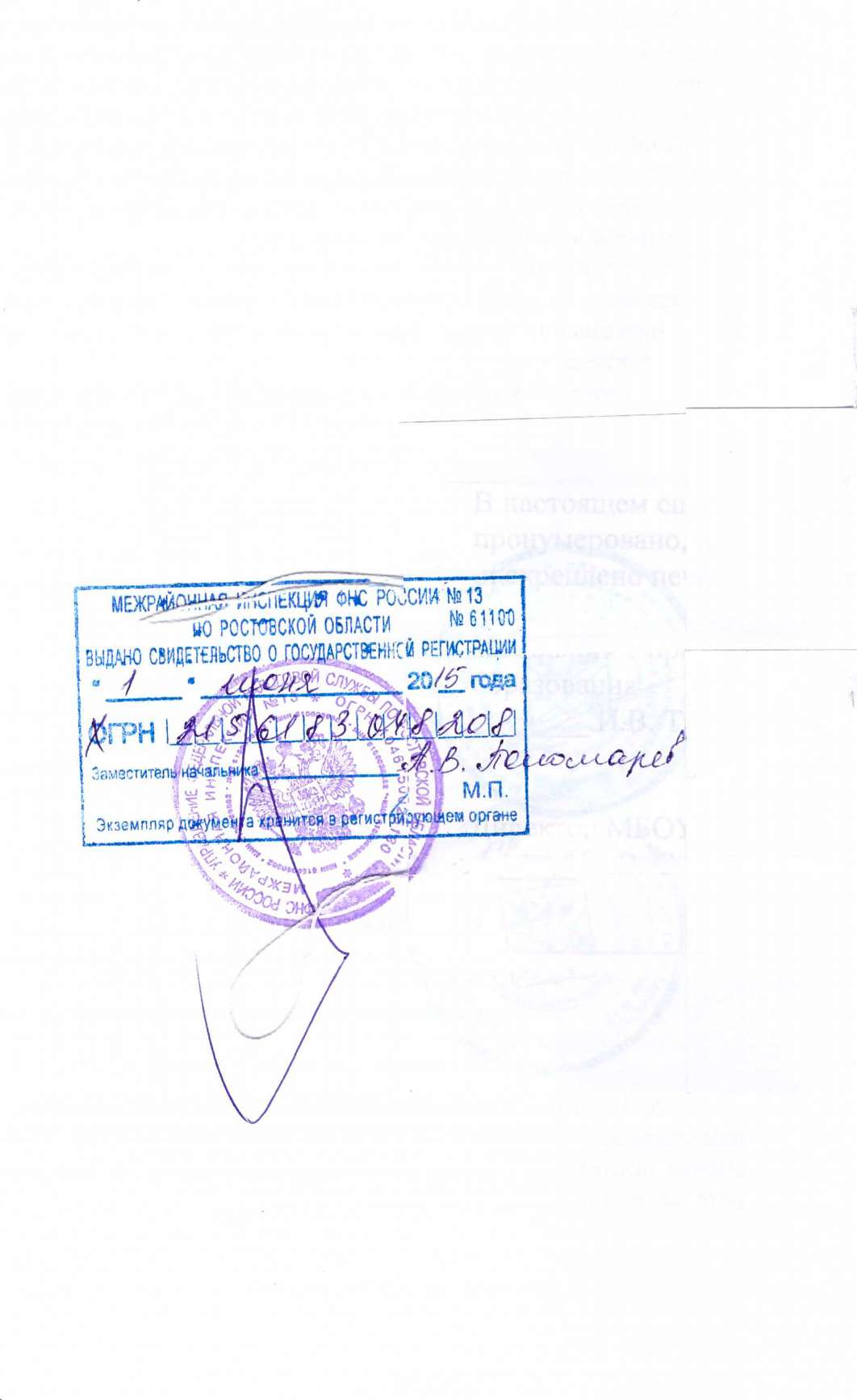 